Woche vom 03.-07.05.2021.-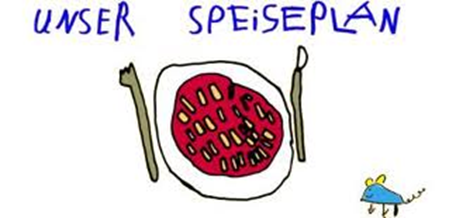 Woche vom 03.-07.05.2021Montag: Fischstäbchen, Kroketten, MöhrenDienstag:Maultaschen in Streifen gebraten mit EiMittwoch:Blumenkohl-Buchweizen AuflaufDonnerstag: Arme RitterFreitag:Spinat-Tortellini in Spinat-SoßeFrühstück und Mittagessen je 3,00 Euro